IEEE P802.11
Wireless LANsAbstractThis submission proposes resolutions for the following CIDs for TGbe LB275:20090Revisions:Rev 0: Initial version of the documentInterpretation of a Motion to AdoptA motion to approve this submission means that the editing instructions and any changed or added material are actioned in the TGbe Draft. This introduction is not part of the adopted material.Editing instructions formatted like this are intended to be copied into the TGbe Draft (i.e. they are instructions to the 802.11 editor on how to merge the text with the baseline documents).TGbe Editor: Editing instructions preceded by “TGbe Editor” are instructions to the TGbe editor to modify existing material in the TGbe draft. As a result of adopting the changes, the TGbe editor will execute the instructions rather than copy them to the TGbe Draft.TGbe editor: The baseline for this document is 11be D4.1.Discussion:The protection mechanism of r-TWT SPs specified in 11be Draft D4.1 seems to be not enough, which would impact the scheduled transmition of lantency-sensitve traffic during the R-TWT SPs. the unscheduled EHT STAs may contend for channel access during the SPsTo guanrantee that the AP has higher priority of channel access to gain the TXOP at the start time of trigger-enabled R-TWT SP the non-AP STA that supports R-TWT and ignores the overlapping quiet interval but is not a member of the R-TWT SP is proposed to be allowed for transmission dot11RTWTSPStartGuardTime after the start time of the R-TWT SP during the R-TWT SP, shown in the following Figure as an example. 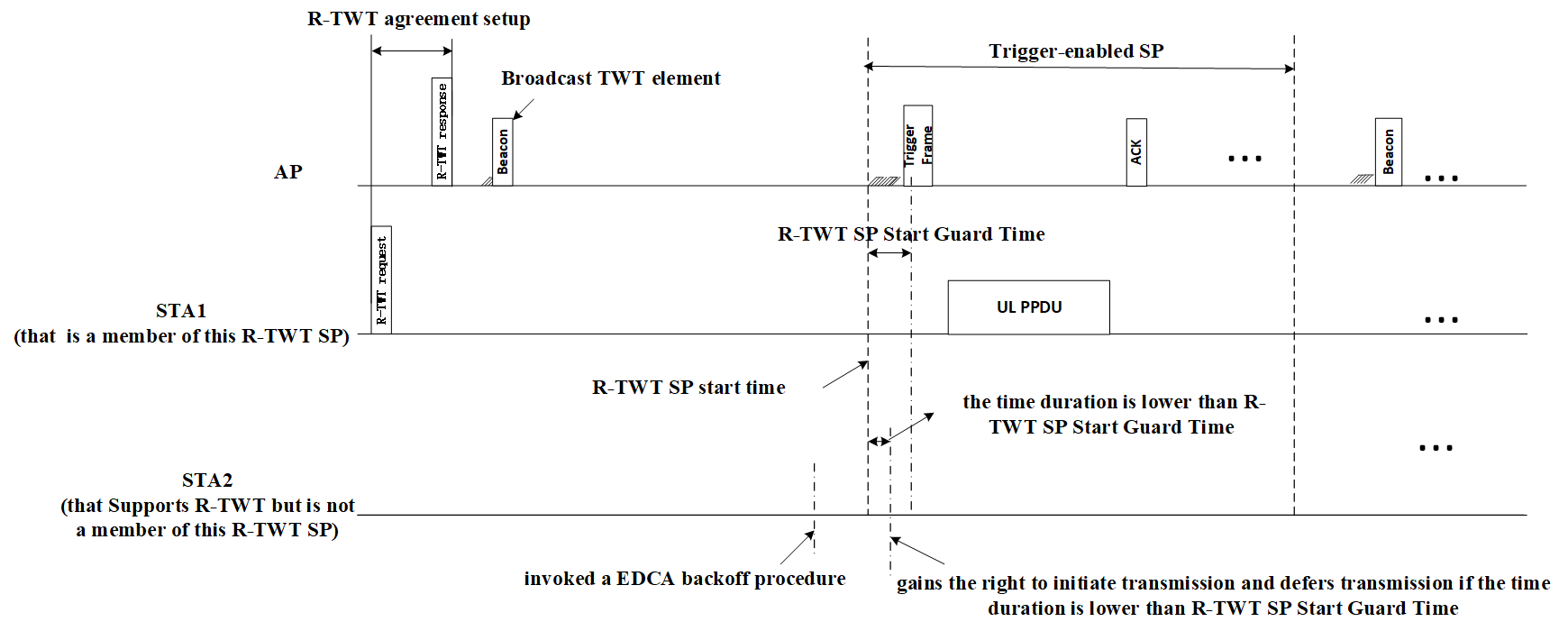 Proposed Text Change:EHT Operation element…The Element ID, Length, and Element ID Extension fields are defined in 9.4.2.1 (General).The EHT Operation Parameters field is defined in Figure 9-1002b (EHT Operation Parameters field format).TGbe editor: please change Figure 9-1002b—EHT Operation Parameters field format as follows: Figure 9-1002b—EHT Operation Parameters field format…The Group Addressed BU Indication Exponent subfield is set to the exponent from which N is calculated as defined in 35.3.15.1 (AP MLD operation for group addressed frames).TGbe editor: please insert the following text:35.8.4 Channel access rules for R-TWT SPs 35.8.4.1 TXOP and backoff procedure rules for R-TWT SPs…An EHT AP with dot11RestrictedTWTOptionImplemented set to true as a TXOP holder shall ensure the TXOP ends before the start time of any active R-TWT SP advertised by itself as specified in 35.8.3 (R-TWT announcement) unless the remaining portion of TXOP falling within the R-TWT SP is used for the delivery of DL frames of R-TWT DL TID(s) or to solicit the UL frames of R-TWT UL TID(s). NOTE 2—When an R-TWT SP starts, a member STA might suspend decrementing the backoff counter of any AC to which none of the R-TWT TID(s) belong until it has delivered all its frames from R-TWT TID(s), and resume the decrementing afterwards or when the SP is ended.TGbe editor: please insert the following text: Annex C(normative)ASN.1 encoding of the MAC and PHY MIBC.3 MIB Detail…-- **********************************************************************-- * dot11EHTStationConfig TABLE-- **********************************************************************…TGbe editor: please update the text as follows: Dot11EHTStationConfigEntry ::=SEQUENCE {dot11EHTPPEThresholdsRequired TruthValue,dot11TIDtoLinkMappingActivated TruthValue,dot11EHTEPCSPriorityAccessActivated TruthValue,dot11MSDTimerDuration Unsigned32,dot11MSDTXOPMax Unsigned32,dot11MultiLinkActivated TruthValue,dot11MLDAssociationSAQueryMaximumTimeout Unsigned32,dot11EHTMCSFeedbackOptionImplemented INTEGER,dot11EHTEMLSROptionImplemented TruthValue,dot11EHTEMLSROptionActivated TruthValue,dot11EHTEMLMROptionImplemented TruthValue,dot11EHTEMLMROptionActivated TruthValue,dot11OperationParameterUpdateImplemented TruthValue,dot11EHTLinkReconfigurationOperationActivated TruthValue,dot11MultiLinkTrafficIndicationActivated, TruthValue,dot11NSTRStatusUpdateImplementated TruthValue}…TGbe editor: please insert the following text:References:2022/2182r0, LB266 CR for misc CIDs in 35.9 and 35.9.4.1LB275 CR for CID 20090 on Channel access rules for R-TWT SPsLB275 CR for CID 20090 on Channel access rules for R-TWT SPsLB275 CR for CID 20090 on Channel access rules for R-TWT SPsLB275 CR for CID 20090 on Channel access rules for R-TWT SPsLB275 CR for CID 20090 on Channel access rules for R-TWT SPsDate:  2023-10-17Date:  2023-10-17Date:  2023-10-17Date:  2023-10-17Date:  2023-10-17Author(s):Author(s):Author(s):Author(s):Author(s):NameAffiliationAddressPhoneemailLiuming LuOPPOluliuming@oppo.comCIDCommenterClausePg/LnCommentProposed ChangeResolution20090Liuming Lu35.8.4.1 TXOP and backoff procedures rules for R-TWT SPs614.44The protection mechanism for the delivery of latency sensitive traffic during r-TWT SPs including trigger-enabled SPs and non-trigger-enabled SPs  seems to be not enough, which would impact the transmission of latency sensitive traffic during the r-TWT SPs.Suggest to specify a mechanism to ensure the sceduling AP can obtain the TXOP near the start time of the trigger-enabled R-TWT SPs and the member STA can obtain the TXOP near the start time of the non-trigger-enabled R-TWT SPs.RevisedAgree in principle. It is proposed that the non-AP STA that supports R-TWT but is not a member of the R-TWT SP  allowed for transmission a guard time after the start time of the R-TWT SP during the R-TWT SPInstruction to the editor, please update the text in the subclause 35.8.4 Channel access rules for R-TWT SPs, as shown in this document (doc.: IEEE 802.11-23/1792r0).B0B1B2B3B4	B5B6	B7EHT Operation Information PresentDisabled Subchannel Bitmap PresentEHTDefault PE DurationGroup Addressed BU Indication LimitGroup Addressed BU Indication ExponentBits:111122